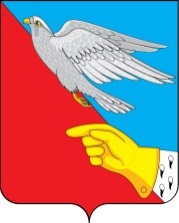 СОВЕТВасильевского сельского поселенияШуйского муниципального района Ивановской области третьего созыва 155926,  Ивановская область,  Шуйский  район, село  Васильевское,  ул. Советская, д.1РЕШЕНИЕ от 29.04.2020 г.                                                                                                № 1Об отмене решения Совета Васильевского сельского поселения Шуйского муниципального района Ивановской области третьего созыва «Об утверждении Правил благоустройства территории Васильевского сельского поселения Шуйского муниципального района Ивановской области» №4 от 17.12.2019 года.В соответствии с Федеральным законом от 06.10.2003 № 131-ФЗ "Об общих принципах организации местного самоуправления в Российской Федерации", и на основании Устава Васильевского сельского  поселения Шуйского муниципального района Ивановской области, Совет  Васильевского сельского  поселения Шуйского муниципального района Ивановской областиРЕШИЛ:1. Отменить решение Совета Васильевского сельского поселения Шуйского муниципального района  Ивановской области третьего созыва №4 от 17.12.2019 года «Об утверждении «Правил благоустройства территории Васильевского сельского поселения Шуйского муниципального района Ивановской области»».2. Настоящее решение вступает в силу со дня принятия и подлежит  обнародованию в соответствии с Уставом Васильевского сельского поселения. Глава Васильевского сельского поселения                               А.В.Курилов Председатель Совета                                                                   Л.В.Шашкова